
MICHELLE HLOOMGRAPHIC DESIGNER+1 123 123 1234123 Park Avenue, Michigan MI 60689michelle@mail.comwww.michelle.com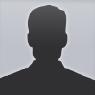 www.linkedin.com/michellewww.facebook.com/michellewww.twitter.com/michelleEMPLOYMENTCREATIVE BEE	2014SENIOR DESIGNERLoremipsumdolorsitamet, consecteturadipiscingelit. Maurislaoreetodioaugue. Sedaarculectus. Mauris a nequelorem, uttinciduntnulla.GRAVITY DESIGNS	2008ASSISTANT DESIGNERLoremipsumdolorsitamet, consecteturadipiscingelit. Maurislaoreetodioaugue. Sedaarculectus. Mauris a nequelorem, uttinciduntnulla.EDUCATIONGREEN ELEPHANT ARTS	2007BACHELOR OF ARTLoremipsumdolorsitamet, consecteturadipiscingelit. Maurislaoreetodioaugue. Sedaarculectus. Mauris a nequelorem, uttinciduntnulla.BLUE BEE ART	2005COOL DESIGN TRAINING	Loremipsumdolorsitamet, consecteturadipiscingelit. Maurislaoreetodioaugue. Sedaarculectus. Mauris a nequelorem, uttinciduntnulla.AWARDS2010Best Designer of	Loremipsumdolorsitamet, consecteturadipiscingelit.2009Winner of Euro Design	Nullamtinciduntodio id orcialiquetmattis. Maurisdapibusnullaquisvelitpellentesquevariusegetegetlacus. Maurisegetodiosagittis, iaculismassa id, dignissimtellus. 2008Best Creative Designer	Integersitametconvallis sem. Sedmalesuadaauguesitametfelisconvallis, quiscondimentumtellustincidunt.2006National Design Competition	Praesenteuporttitordui. Donecfeugiatnibh non duivulputateporttitor. 2001Adobe Design Competition	Etiamelementumpurusaugue, vitae tinciduntmauriseleifendeget. Interdum et malesuadafamesac ante ipsumprimis in faucibus. Praesent at loremcommodo, iaculisest a, sodales dui.